HANDOUT 2.17a (1 of 3)Tutorial Request Form A (TRF)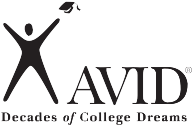 Pre-work Inquiry (Before the Tutorial)138 AVID Tutorial GuideHANDOUT 2.17a (2 of 3)Three-Column Note-Taking (In Class—During the Tutorial)Take three-column notes (question/notes/steps or process) during the tutorial on notebook paper. Keep your notes in your binder to study.Reflection (In Class—After the Tutorial)My point of confusion is based on a focus area from my Tutorial Analysis Grade Reflection:   Yes    No I was a student presenter during tutorial today: Yes   NoMy point of confusion was . . .  	 	/1What I learned about my point of confusion is . . .   	 	/1I gained a new/greater understanding of my point of confusion by/when . . .  	 	/2Three important details that I learned from my group today were:_____________________________________________________________________________________       _____________________________________________________________________________________________________________________________________________________________________________       _______________________________________________________________________________________________________________________________________________________________________________       _________________________________________________________________________________________/ 3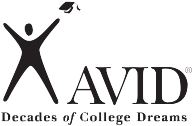 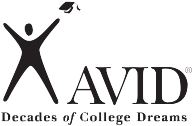 Unit 2: Before the Tutorial139HANDOUT 2.17a (3 of 3)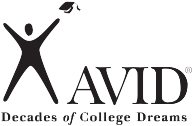 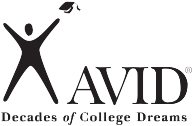 Three-Column NotesDirections: Group members take three-column notes on their own paper for each student presenter’s questions during the tutorial process.140 AVID Tutorial GuideSubject:Standard/Essential Question:Subject:Standard/Essential Question:Subject:Standard/Essential Question:Name:Period: Date:Name:Period: Date:Name:Period: Date:Pre-Work Inquiry 	/12Resources 	/1Collaborative Inquiry 	/2Note-Taking 	/3Reflection 	/7Total 	/25Initial/Original Question:	Source, Page # and Problem #:  	/1Initial/Original Question:	Source, Page # and Problem #:  	/1Initial/Original Question:	Source, Page # and Problem #:  	/1Initial/Original Question:	Source, Page # and Problem #:  	/1Initial/Original Question:	Source, Page # and Problem #:  	/1Initial/Original Question:	Source, Page # and Problem #:  	/1Key Academic Vocabulary/Definition Associated With Topic/Question: 1.2./2Key Academic Vocabulary/Definition Associated With Topic/Question: 1.2./2Key Academic Vocabulary/Definition Associated With Topic/Question: 1.2./2Key Academic Vocabulary/Definition Associated With Topic/Question: 1.2./2Key Academic Vocabulary/Definition Associated With Topic/Question: 1.2./2Key Academic Vocabulary/Definition Associated With Topic/Question: 1.2./2What I Know About My Question: 1.2./2What I Know About My Question: 1.2./2What I Know About My Question: 1.2./2What I Know About My Question: 1.2./2What I Know About My Question: 1.2./2What I Know About My Question: 1.2./2Critical Thinking About Initial Question:/3Critical Thinking About Initial Question:/3Critical Thinking About Initial Question:/3Identify General Process and Steps:/2Identify General Process and Steps:/2Identify General Process and Steps:/2Question From Point of Confusion:/2Question From Point of Confusion:/2Question From Point of Confusion:/2Question From Point of Confusion:/2Question From Point of Confusion:/2Question From Point of Confusion:/2Point of Confusion QuestionTutorial NotesSteps (Math/Science) Process (LA/History)